Conway Township                                                                           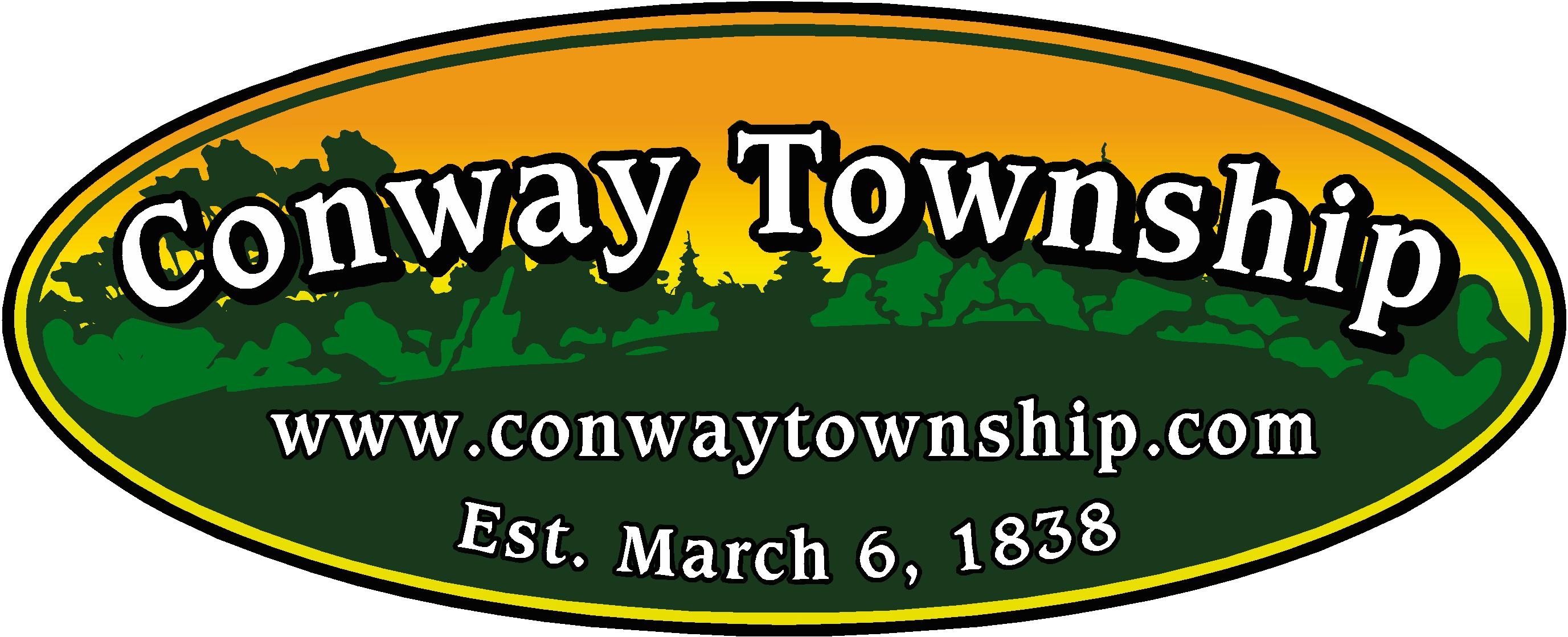 8015 N. Fowlerville Road                                                                      PO Box 1157Fowlerville MI 48836Phone 517-223-0358Fax 517-223-0533NOTICE OF MEETINGCEMETERY COMMITTEECoughran Cemetery August 15, 2022The Conway Township Cemetery Committee will meet on Saturday, August 15, 2022, at 6 pm, at the Benjamin Cemetery, 8009 Sherwood, Fowlerville, Michigan 48836. The public is welcome to attend.Elizabeth WhittConway Township Clerk8-10-22